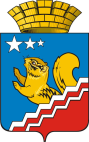 Свердловская областьГЛАВА ВОЛЧАНСКОГО ГОРОДСКОГО ОКРУГАпостановление16.12.2019   год	      	                              		                                           №   498г. ВолчанскОб утверждении Плана проведения экспертизы нормативных правовых актов на 2020 год  Во исполнение Закона Свердловской области от 14 июля 2014 года № 74-ОЗ «Об оценке регулирующего воздействия проектов нормативных правовых актов Свердловской области и проектов муниципальных нормативных правовых актов и экспертизе нормативных правовых актов Свердловской области и муниципальных нормативных правовых актов», в соответствии с постановлением главы Волчанского городского округа от 25.06.2018 года        № 286 «О проведении оценки регулирующего воздействия проектов нормативных правовых актов Волчанского городского округа и экспертизы нормативных правовых актов Волчанского городского округа», в целях проведения экспертизы нормативных правовых актов Волчанского городского округа (с изменениями от 07.12.2018 года № 582),ПОСТАНОВЛЯЮ:Утвердить План проведения экспертизы нормативных правовых актов на 2020 год (прилагается).Настоящее постановление разместить на официальном сайте Волчанского городского округа в сети Интернет http://volchansk-adm.ru/.Контроль за исполнением настоящего постановления возложить на начальника экономического отдела администрации Волчанского городского округа Феттер Е.В.Глава городского округа							   А.В. ВервейнУТВЕРЖДЕНпостановлением главыВолчанского городского округаот  16.12.2019  года   № 498ПЛАН ПРОВЕДЕНИЯ ЭКСПЕРТИЗЫ НОРМАТИВНЫХ ПРАВОВЫХ АКТОВ НА 2020 ГОДПостановление главы Волчанского городского округа от 02.06.2017 года № 251 «Об утверждении административного регламента предоставления муниципальной услуги «Выдача документов (единого жилищного документа, копии финансового-лицевого счета, выписки из домовой книги, карточки учета собственника жилого помещения, справок и иных документов)»Постановление главы Волчанского городского округа от 02.06.2017 года № 251 «Об утверждении административного регламента предоставления муниципальной услуги «Выдача документов (единого жилищного документа, копии финансового-лицевого счета, выписки из домовой книги, карточки учета собственника жилого помещения, справок и иных документов)»Инициатор предложенияОтдел жилищно-коммунального хозяйства, строительства и архитектуры администрации Волчанского городского округаОснование включения нормативного правового акта в планНормативный правовой акт затрагивает вопросы осуществления предпринимательской и инвестиционной деятельности и не прошел оценку регулирующего воздействия на стадии разработки проекта актаРазработчик нормативного правового актаОтдел жилищно-коммунального хозяйства, строительства и архитектуры администрации Волчанского городского округаПланируемый срок проведения экспертизы нормативного правового акта13.01.2020 – 16.03.2020Срок проведения публичных консультаций по нормативному правовому актуФевраль 2020 годаПостановление главы Волчанского городского округа от 06.06.2016 года № 364 «Об утверждении Положения о муниципально-частном партнерстве на территории Волчанского городского округа»Постановление главы Волчанского городского округа от 06.06.2016 года № 364 «Об утверждении Положения о муниципально-частном партнерстве на территории Волчанского городского округа»Инициатор предложенияЭкономический отдел администрации Волчанского городского округаОснование включения нормативного правового акта в планРезультаты мониторинга реализации действующих нормативных правовых актов Волчанского городского округаРазработчик нормативного правового актаЭкономический отдел администрации Волчанского городского округаПланируемый срок проведения экспертизы нормативного правового акта06.04.2020 – 08.06.2020Срок проведения публичных консультаций по нормативному правовому актуМай 2020 годаПостановление главы Волчанского городского округа от 24.10.2017 года № 494 «Об утверждении административного регламента предоставления муниципальной услуги «Подготовка и выдача градостроительных планов земельных участков, расположенных на территории Волчанского городского округа, в виде отдельного документа»Постановление главы Волчанского городского округа от 24.10.2017 года № 494 «Об утверждении административного регламента предоставления муниципальной услуги «Подготовка и выдача градостроительных планов земельных участков, расположенных на территории Волчанского городского округа, в виде отдельного документа»Инициатор предложенияОтдел жилищно-коммунального хозяйства, строительства и архитектуры администрации Волчанского городского округаОснование включения нормативного правового акта в планНормативный правовой акт затрагивает вопросы осуществления предпринимательской и инвестиционной деятельности и не прошел оценку регулирующего воздействия на стадии разработки проекта актаРазработчик нормативного правового актаОтдел жилищно-коммунального хозяйства, строительства и архитектуры администрации Волчанского городского округаПланируемый срок проведения экспертизы нормативного правового акта13.07.2020 – 07.09.2020Срок проведения публичных консультаций по нормативному правовому актуАвгуст 2020 годаПостановление главы Волчанского городского округа от 14.12.2017 года № 609 «Об утверждении административного регламента предоставления муниципальной услуги «Оформление приватизации  жилых помещений муниципального жилищного фонда» на территории Волчанского городского округа»Постановление главы Волчанского городского округа от 14.12.2017 года № 609 «Об утверждении административного регламента предоставления муниципальной услуги «Оформление приватизации  жилых помещений муниципального жилищного фонда» на территории Волчанского городского округа»Инициатор предложенияОтдел жилищно-коммунального хозяйства, строительства и архитектуры администрации Волчанского городского округаОснование включения нормативного правового акта в планНормативный правовой акт затрагивает вопросы осуществления предпринимательской и не прошел оценку регулирующего воздействия на стадии разработки проекта актаРазработчик нормативного правового актаОтдел жилищно-коммунального хозяйства, строительства и архитектуры администрации Волчанского городского округаПланируемый срок проведения экспертизы нормативного правового акта21.09.2020 – 23.11.2020Срок проведения публичных консультаций по нормативному правовому актуОктябрь 2020 года